花蓮縣衛生局 111年心理健康月系列活動計畫根據2022年世界衛生組織(WHO)心理健康日主題：『讓全民心理健康和人類福祉為全球優先』，將以衛教推廣活動強化一線服務人員健康概念及敏感度，規劃世界心理健康日(含心理健康月)系列活動。主辦單位：花蓮縣衛生局
協辦單位：臺北榮民總醫院玉里分院活動對象：非精神科之醫師、社工人員、長照人員、學校人員、警察、消防人員、村(里)長、村(里)幹事、志工、原住民、新住民工作者等。活動方式：為顧及疫情風險並考量場地限制與交通距離問題，活動同步使用網路線上參與。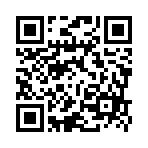 報名方式：即日起至111年9月25日下午17:00止或額滿為止，報名採網路報名：https://forms.gle/RToNLQzE7uKUarsS7預計辦理場次與時間：（一）10月5日:台灣糖業股份有限公司花東區處(光復糖廠會議廳)（花蓮縣光復鄉糖廠街19號）（二）10月6日: 花蓮縣衛生局(三樓大禮堂)（花蓮市新興路200號）
同步網路線上授課（三）10月7日: 臺北榮民總醫院玉里分院(綜合大樓二樓 視聽教室)
（花蓮縣玉里鎮新興街91號）六、活動位置:（一）10月5日:台灣糖業股份有限公司花東區處(光復糖廠會議廳)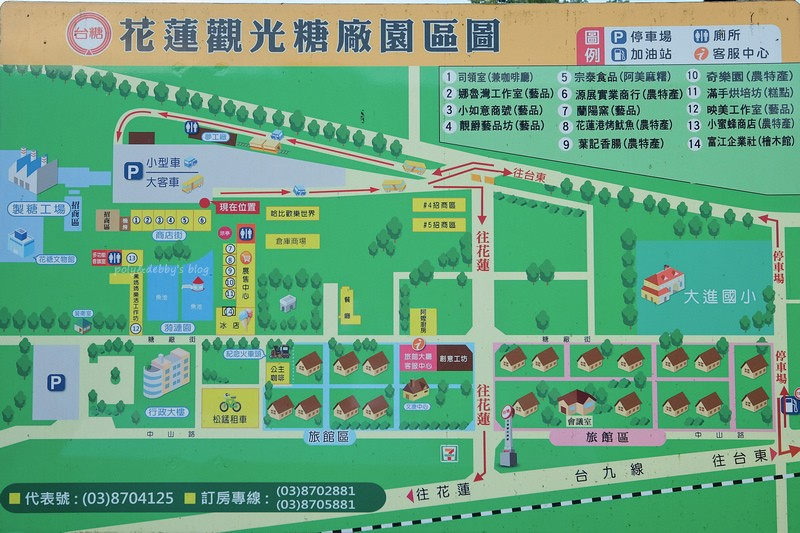 （二）10月6日: 花蓮縣衛生局(三樓大禮堂)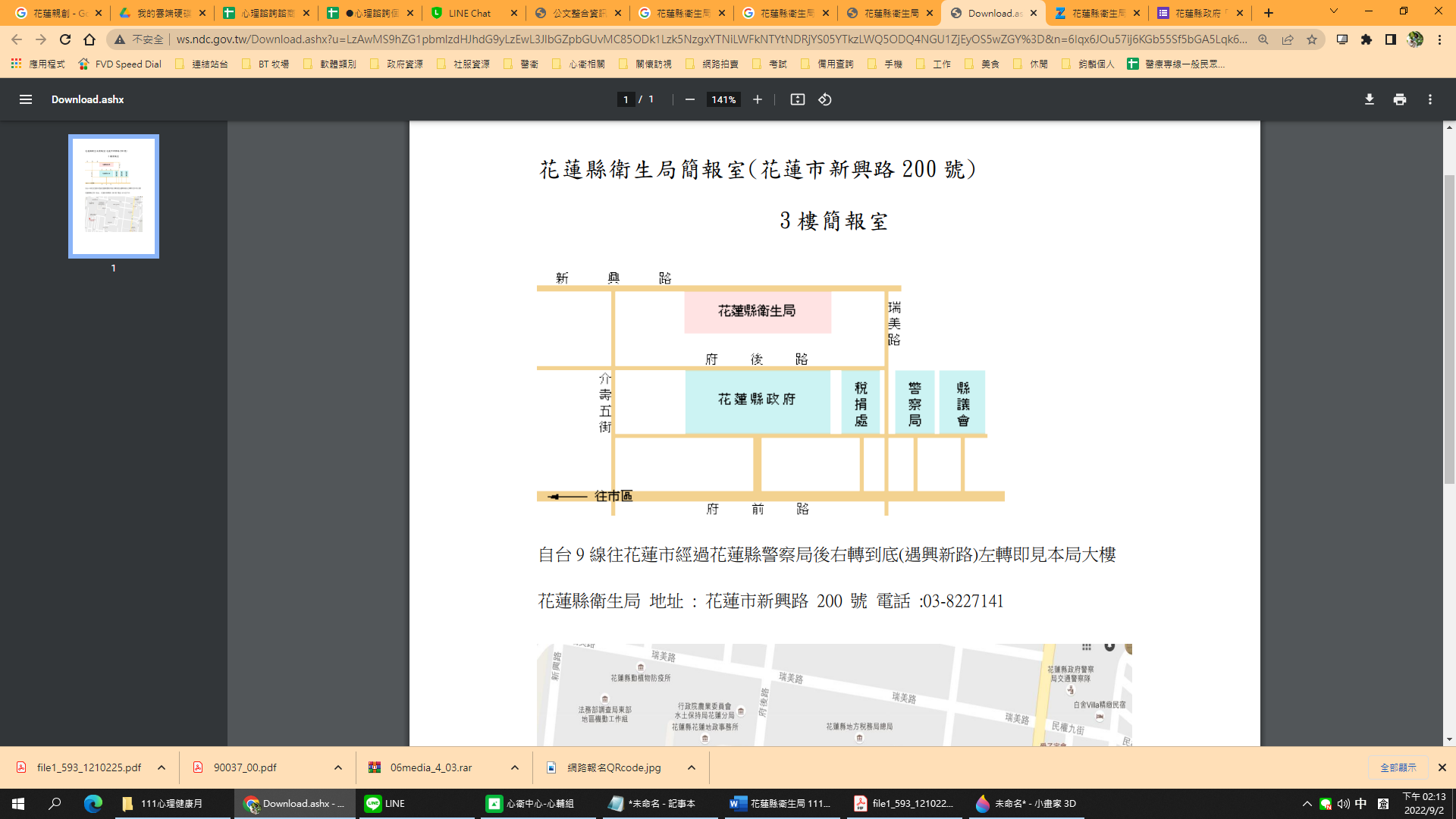 （三）10月7日: 臺北榮民總醫院玉里分院(綜合大樓二樓 視聽教室)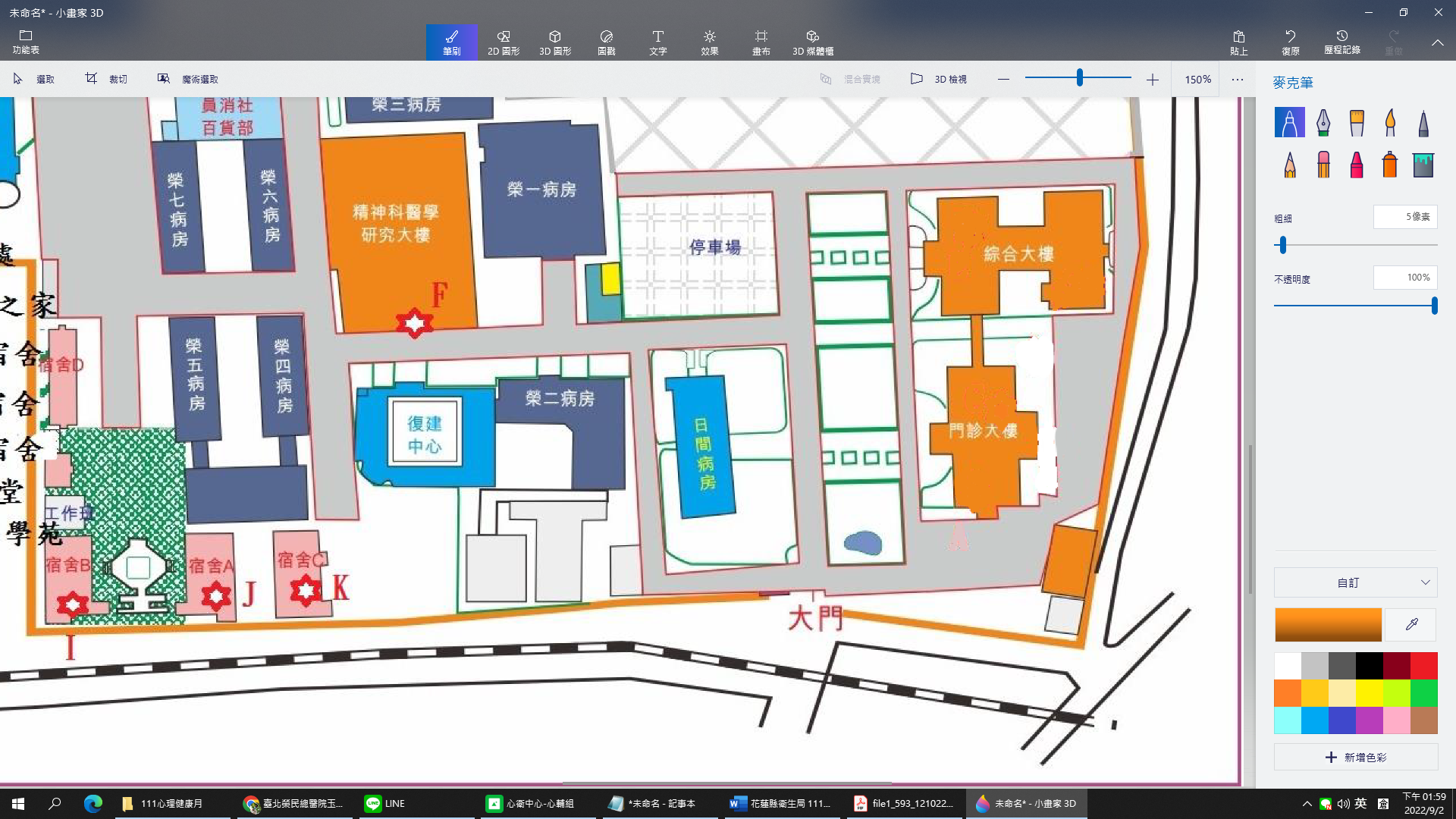 時間內容/課程講師13:30~13:50報到心防所13:50~14:00開場徐聖輝主任14:00~15:30自殺防治守門人訓練吳月梅臨床心理師15:30~15:40休息時間休息時間15:40~17:10社區精神病人辦識、處置訓練與資源分享莊奇憲醫師時間內容/課程講師08:10~08:30報到心防所08:30~08:40開場朱家祥局長08:40~10:10自殺防治守門人訓練李弘毅臨床心理師10:10~10:15休息時間休息時間10:15~11:45社區精神病人辦識、處置訓練與資源分享李秉信醫師時間內容/課程講師13:30~13:50報到心防所13:50~14:00開場徐聖輝主任14:00~15:30自殺防治守門人訓練吳月梅臨床心理師15:30~15:40休息時間休息時間15:40~17:10社區精神病人辦識、處置訓練與資源分享莊奇憲醫師